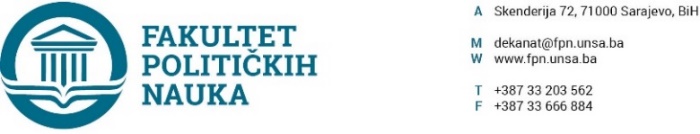 Broj: 02-1-    -2/23Sarajevo, 10.10.2023 god.Na osnovu člana 69. Stav (1) tačka e) Zakona o visokom obrazovanju Kantona Sarajevo („Službene novine Kantona Sarajevo“ broj: 26/22), člana 111. Stav (1) tačka e) Statuta Univerziteta u Sarajevu, a u vezi sa članom 109. stav  (4) i (5), uz prethodnu saglasnost sekretara, na sjednici Vijeće Fakulteta političkih nauka Univerziteta u Sarajevu održanoj 10.10.2023. godine,  donesen je POSLOVNIK O IZMJENI I DOPUNI POSLOVNIKA O RADU VIJEĆA FAKULTETA.Član 1.U članu 3. Poslovnika o radu Vijeća Fakulteta dodaje se stav (6) i glasi:“ Predstavnike iz člana 3. stava (1) tačka c) ovog Poslovnika svojom odlukom imenuje Vijeće prije početka studijske godine, na prijedlog stručnog nenastavnog osoblja koje je u radnom odnosu na Fakultetu.“U članu 3. Poslovnika o radu Vijeća Fakulteta dodaje se stav (7) i glasi: „Mandat člana Vijeća iz reda predstavnika stručnog nenastavnog osoblja traje dvije godine, sa mogućnosti još jednog uzastopnog izbora.“ Član 2.Ovaj Poslovnik stupa na snagu danom objavljivanja na web stranici Fakulteta.Broj: 02-1-       -1 /23Datum, 10.10.2023. godine                                                                                                DEKAN                                             M.P.                                                    ________________                                                                                                Prof.dr. Sead TurčaloBroj: 02-1-    -1/23Sarajevo, 10.10.2023 god.Na osnovu člana 69. Stav (1) tačka e) Zakona o visokom obrazovanju Kantona Sarajevo („Službene novine Kantona Sarajevo“ broj: 26/22), člana 111. Stav (1) tačka e) Statuta Univerziteta u Sarajevu, a u vezi sa članom 109. stav  (4) i (5), uz prethodnu saglasnost sekretara, na sjednici Vijeće Fakulteta političkih nauka Univerziteta u Sarajevu održanoj 10.10.2023. godine donesena je  O  D  L  U  K  AO izmjeni i dopuni Poslovnika o radu Vijeća FakultetaIUsvaja se izmjena i dopuna Poslovnika o radu Vijeća Univerziteta u Sarajevu - Fakulteta političkih nauka.IISastavni dio ove odluke je Poslovnik o izmjeni i dopuni Poslovnika o radu Vijeća Fakulteta.IIIOdluka stupa na snagu danom donošenja.Obrazloženje:  U cilju usklađivanja Poslovnika o radu Vijeća Univerziteta u Sarajevu - Fakulteta političkih nauka sa novim Statutom Univerziteta u Sarajevu iz 2023. godine donijeta je odluku kao u dispozitivu. Dostaviti:-  Sekretar Fakulteta;- Evidencija Vijeća Fakulteta;- www.fpn.unsa.ba - a/a                                                                                                DEKAN                                                                                                 ________________                                                                                                Prof.dr. Sead TurčaloSekretar organizacione jedinice Univerzitet u Sarajevu- Fakultet političkih nauka, Umihana Mahmić mr.iur., potvrđuje, da je Rješenje u skladu sa zakonskim i podzakonskim propisima koji su na snazi, te da je dekan Univerziteta u Sarajevu- Fakulteta političkih nauka nadležan za donošenje istog shodno članu 71. Zakona o visokom obrazovanju („Službene novine Kantona Sarajevo“, broj 36/22).